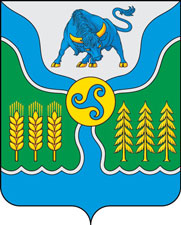 _27_._06_.2023 г. №_221_РОССИЙСКАЯ ФЕДЕРАЦИЯИРКУТСКАЯ ОБЛАСТЬОСИНСКИЙ МУНИЦИПАЛЬНЫЙ РАЙОНДУМА ОСИНСКОГО МУНИЦИПАЛЬНОГО РАЙОНАРЕШЕНИЕО ВНЕСЕНИИ ИЗМЕНЕНИЙ В РЕШЕНИЕ ДУМЫ ОСИНСКОГО МУНИЦИПАЛЬНОГО РАЙОНА ОТ 28.01.2021 Г. № 73 «ОБ УТВЕРЖДЕНИИ ПоложениЯ о порядке управления и распоряжения муниципальной собственностью Осинского муниципального района»В целях приведения правовых актов в соответствие с законодательством РФ, руководствуясь частью 1 статьи 60 Устава Осинского муниципального района,ДУМА РЕШИЛА:1. Внести следующие изменения в Положение о порядке управления и распоряжения муниципальной собственностью Осинского муниципального района: 1.1. в подпункте 1.1 пункта 1 статьи 1 слова «Муниципальное имущество, закрепленное на праве хозяйственного ведения за муниципальными унитарными предприятиями или на праве оперативного управления - за муниципальными учреждениями», изложить в следующей редакции «Муниципальное имущество, закрепленное на праве хозяйственного ведения за муниципальными унитарными предприятиями или на праве оперативного управления - за муниципальными учреждениями и муниципальными казенными предприятиями»;1.2. в абзаце втором пункта 2 статьи 2 слова «закрепление муниципального имущества на праве оперативного управления за муниципальными учреждениями», изложить в следующей редакции «закрепление муниципального имущества на праве оперативного управления за муниципальными учреждениями и муниципальными казенными предприятиями»; 1.3. в абзаце девятом подпункта 4.2 пункта 4 статьи 3 слова «согласовывает передачу в залог муниципального имущества, находящегося в хозяйственном ведении муниципальных унитарных предприятий, в порядке, установленном настоящим Положением» изложить в следующей редакции «согласовывает передачу в залог муниципального имущества, находящегося в хозяйственном ведении муниципальных унитарных предприятий, а также находящихся на праве оперативного управления в отношении муниципальных казенных предприятий в порядке, установленном настоящим Положением»;1.4. в пункте 3 статьи 5 слова «Муниципальные унитарные предприятия не вправе продавать принадлежащие им на праве хозяйственного ведения объекты муниципальной собственности, сдавать их в аренду, отдавать в залог, вносить в качестве вклада в уставный (складочный) капитал хозяйственных обществ и товариществ или иным способом распоряжаться этими объектами без согласия собственника» изложить в следующей редакции «Муниципальные унитарные предприятия не вправе продавать принадлежащие им на праве хозяйственного ведения объекты недвижимого имущества муниципальной собственности, сдавать их в аренду, отдавать в залог, вносить в качестве вклада в уставный (складочный) капитал хозяйственных обществ и товариществ или иным способом распоряжаться этими объектами без согласия собственника»;1.5. в пункте 6 статьи 5 слова «Право хозяйственного ведения прекращается по основаниям и в порядке, предусмотренном законодательством Российской Федерации, настоящим Положением и иными муниципальными правовыми актами Осинского муниципального района», заменить словами «Право хозяйственного ведения прекращается по основаниям и в порядке, предусмотренном ГК РФ, другими законами и иными правовыми актами для прекращения права собственности, а также в случаях правомерного изъятия имущества у предприятия или учреждения по решению собственника».2. Настоящее решение вступает в силу с момента официального опубликования (обнародования) в Осинской районной газете «Знамя труда» и на официальном сайте администрации Осинского муниципального района.	4. Контроль за исполнением настоящего решения возложить на заместителя мэра по экономике и сельскому хозяйству Нашкееву М.А.Председатель ДумыОсинского муниципального района                                              А.П. БухашеевМэр Осинского муниципального района                                     В.М. МантыковПодготовил:             						    А.И. ПанчуковСогласовано:						    Г.С. Бардамов          						    М.А. Нашкеева